О проведении конкурсатворческих работ учащихся«Права человека - глазами ребенка»В школьном туре конкурса приняли участие  5 учеников 1б класса и 1 уч-ся 11 класса.На городской тур представлены работы Волковой Дианы (11 класс, учитель Кобелева О.Л.),  Гусеыва Тимофея, Журавлевой Виктории (1б класс, учитель Ефремова М.И.)Права человека – глазами ребенкаПрава человека – глазами ребенка1 «Б» классСемёнова Ксения Александровна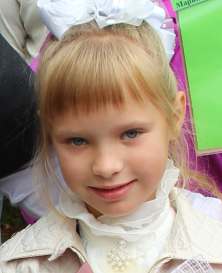 1 «Б» классСемёнова Ксения АлександровнаТема выбранной работы.Имею право на семью1 «Б» классСемёнов Максим Александрович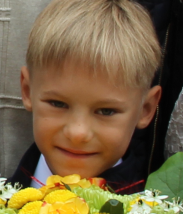 1 «Б» классСемёнов Максим АлександровичТема выбранной работы.Здоровые дети – здоровая нация.1 «Б» классМочульский Георгий Дмитриевич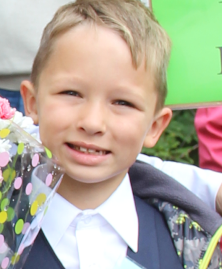 1 «Б» классМочульский Георгий ДмитриевичТема выбранной работы.Правовое образование как основа реализации и соблюдения прав граждан.Гусев Тимофей Алексеевич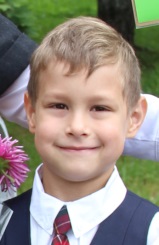 Гусев Тимофей АлексеевичРабота представлена на городской конкурсПраво ребенка на образование – декларация или реальность?1 «Б» классЖуравлёва Виктория Андреевна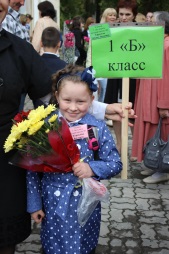 1 «Б» классЖуравлёва Виктория АндреевнаРабота представлена на городской конкурсКонвенция ООН о правах ребенка как гарантия защиты прав детейФамилия, имя, отчество, должность педагога, оказавшего методическую и консультативную помощь учащемуся в подготовке работы.Ефремова Марина Ивановна, классный руководитель 1 «Б» класса